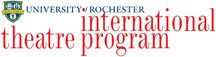 Box Office StaffSpring 20__ (single production)One Acts:#Perf. DateStaff 1Staff 21Thurs (Open)2Fri3Sat (mat)4Sat (Close)Other:12345Play 1 (Extended Run):1Thurs (Open)2Fri3Sat4Sun (mat)5Wed (Eng Night)6Thurs7Fri8Sat (mat)9Sat (eve)10Sun (mat)11Wed (IPA Night)12Thurs13Fri14Sat (Close)